Warszawa 22.05.2019 r. KOMUNIKAT nr 1III Zawody Spławikowe do Mistrzostw Okręgu i cyklu Grand Prix 2019Okręgowy Kapitanat Sportowy w Warszawie informuje, że Zarząd Okręgu w dniu 16.06.2019 r. organizuje III Zawody Spławikowe do Mistrzostw Okręgu i cyklu Grand Prix 2019 r.Zawody zostaną rozegrane zgodnie z Zasadami Organizacji Sportu Wędkarskiego (ZOSW), Regulaminem Zawodów w Dyscyplinach Wędkarskich Okręgu Mazowieckiego, Systemem Wyłaniania Kadry Okręgu w latach 2018 -2020 oraz Zasadami Rozgrywania Indywidualnych i Drużynowych Mistrzostw Okręgu Mazowieckiego PZW i Regulaminem Amatorskiego Połowu Ryb. Teren zawodów: Kanał Żerański: Warszawa Białołęka - Kobiałka Ranga zawodów: zawody stanowią jedną z eliminacji do Kadry Okręgu, zaliczane są do okręgowej klasyfikacji indywidualnej i drużynowej w kategoriach: seniorów, kobiet, młodzieży, juniorów i kadetów.Drużynę stanowi: 3 seniorów, 1 kobieta, 1 młodzież U-25, 1 junior U-20, 1 kadet U-15.W klasyfikacji indywidualnej zawodnicy startują bez ograniczeń liczbowych. Czas zawodów – zgodnie z programem III Zawodów Spławikowych:potwierdzenie udziału w zawodach u sędziów sektorowych do godz. 6.45-7.00,zbiórka sędziów do godz. 6.00.Zgłoszenia:W poszczególnych kategoriach może uczestniczyć dowolna liczba zawodników i zawodniczek. Zgłoszenia pisemne na drukach załączonych w komunikacie należy przesłać na e-mail: sport@ompzw.pl wraz z potwierdzeniem opłaty startowej 80 zł (KP, lub przelew bankowy) do dnia 7.06.2019 r.Zgłoszenie na innym druku niż załączony oraz bez potwierdzenia wpłaty nie będą przyjmowane. 
Z opłaty startowej zwolnieni są: kadeci, juniorzy, kobiety, młodzież oraz członkowie Kadry Okręgu w dyscyplinie spławikowej – seniorów bez względu na to, czy startują w drużynie, czy indywidualnie. W zgłoszeniu należy obowiązkowo podać daty urodzenia w kategoriach U-15, U-20 i U-25. Do 18 lat obowiązuje pisemna zgoda prawnego opiekuna, dołączona do zgłoszenia oraz obecność opiekuna w czasie trwania zawodów. Przy dolnej granicy wieku decyduje rok urodzenia/wzór poniżej. Brak zgody skutkować będzie niedopuszczeniem do startu w zawodach. Losowanie sektorów zostanie przeprowadzone w oparciu o system komputerowy w siedzibie Zarządu Okręgu, a wyniki będą opublikowane na stronie internetowej okręgu w dniu 12.06.br. W przed dzień losowania będzie opublikowana lista startowa. Organizator zapewnia ciepły posiłek na zakończenie zawodów. Dodatkowe informacje dostępne są w dziale sportu ZO 
pod nr tel. 22-654-57-05. Uczestnicy zawodów są zobowiązani do przebywania w miejscu zakończenia zawodów do czasu oficjalnego ogłoszenia wyników i uroczystego zakończenia zawodów. Nieusprawiedliwiona nieobecność na ceremonii zakończenia zawodów będzie skutkować weryfikacją wyników. PROGRAM III ZAWODÓW SPŁAWIKOWYCH w dniu 16.06.2019 r.Wiceprezes ds. Sportu i Młodzieży
          Wojciech Szubierajski.........................................						........................................   / pieczątka Koła / Klubu/						      /data/•  K A R T A   Z G Ł O S Z E N I A(obowiązuje we wszystkich dyscyplinach wędkarskich)Zarząd Koła/Klubu/*...................................................................................................................................zgłasza udział drużyny /zawodnika/.................................................................................................................................................................................................................................................................................../pełna nazwa Koła/Klubu Sportowego/ do uczestnictwa w: ...................................................................................................................................................................... / pełna nazwa zawodów/Trener:......................................................................................................................................Data przelewu .......................................................………………………...Opłatę startową w wysokości ................... zł przekazano w dniu ................. nr Par…. Telefon kontaktowy osoby zgłaszającej .................................................							       …................................................						 	      /pieczątka i podpis zgłaszającego/* niepotrzebne skreślić           Miejscowość i data ...........................................WYPEŁNIĆ PISMEM DRUKOWANYMZ G O D A Ja niżej podpisany .............................................legitymujący się.................................................			   IMIĘ  I  NAZWISKO                                             NR  I  SERIA  DOWODU  OSOBISTEGO.......................................................................................................................................................                                                                           DOWÓD  WYDANY  PRZEZ........................................zamieszkały w ......................................................................................STOPIEŃ  POKREWIEŃSTWA                                                (ULICA I  NUMER ,  KOD  I  MIEJSCOWOŚĆ)oświadczam, że wyrażam zgodę na start mojego dziecka …………………………………… w:							           IMIĘ  I  NAZWISKO DZIECKA………………………………………………………………………………………………………………NAZWA, MIEJSCE I DATA ZAWODÓW………………………………………………………………………………………………………………NAZWA, MIEJSCE I DATA ZAWODÓW(zawody rozgrywane z brzegu/łodzi). Oświadczam, że zdaję sobie sprawę z wypadków losowych jakie mogą wystąpić nad wodą.  						Czytelny podpis rodzica/opiekuna prawnego 							…………………………………Uwaga: Oświadczenie należy wypełnić pismem drukowanym i dostarczyć razem z pisemnym zgłoszeniem. 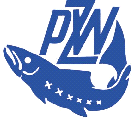 OKRĘG  MAZOWIECKI  POLSKIEGO ZWIĄZKU WĘDKARSKIEGO W  WARSZAWIE 00 - 831 Warszawa,  ul. Twarda 42,  tel./fax 22 620 51 96,  tel. 22 620 50 83,  22 654 57 05 Regon 011508827, NIP 527-10-20-661, konto: 11 1090 2574 0000 0006 4400 0281strona: www.ompzw.pl     e-mail: sport@ompzw.pl Lp.CzasyPrzedsięwzięcieUczestnicy1. do 06.00Przybycie sędziów-odprawa Zawodnicy, sędziowie, trenerzy, kierownicy drużyn, osoby towarzyszące.2. 06.45 – 07.00Przybycie uczestników do miejsca zbiórki (sektory).
Potwierdzenie udziału w zawodach u sędziów sektorowych w wylosowanych sektorachZawodnicy, sędziowie, trenerzy, kierownicy drużyn, osoby towarzyszące.3. 07.00-7.30Odprawa techniczna z zawodnikami w sektorach. Losowanie stanowiskZawodnicy, sędziowie, trenerzy, kierownicy drużyn, osoby towarzyszące.6. 8.00Pierwszy sygnał - wejście na stanowiska Zawodnicy, sędziowie7. 8.15Drugi sygnał - na 5 min. przed rozpoczęciem kontroli zanęt i przynęt. Zawodnicy, sędziowie8. 09.50Trzeci sygnał – Nęcenie zanętą ciężką Zawodnicy, sędziowie9. 10.00Czwarty sygnał – rozpoczęcie zawodów.Zawodnicy, sędziowie10.kat. kobiet, juniorów i kadetów
12.55Piąty sygnał – pozostało 5 min. do zakończenia zawodów.Zawodnicy, sędziowie11.kat. seniorów i U-25
13.55Piąty sygnał – pozostało 5 min. do zakończenia zawodów.Zawodnicy, sędziowie12. kat. kobiet, kadetów i juniorów, 
13.00Szósty sygnał – zakończenie zawodów.Zawodnicy, sędziowie13. kat. seniorów i U-25
14.00Szósty sygnał – zakończenie zawodów.Zawodnicy, sędziowie14. 15.15Oficjalne ogłoszenie wyników zawodów, dekoracja zwycięzców zawodów, zakończenie zawodów.
Podsumowanie MO.Zawodnicy, sędziowie, trenerzy, kierownicy drużyn, osoby towarzyszące.LpNr Druż.Nazwisko i imię zawodnikaKategoria Data urodzeniaPrzynależność zawodnika do Okręgu1I DrużynaSenior2I DrużynaSenior3I DrużynaSenior4I DrużynaKobieta5I DrużynaU256I DrużynaU207I DrużynaKadet U151II DrużynaSenior2II DrużynaSenior3II DrużynaSenior4II DrużynaKobieta5II DrużynaU256II DrużynaU207II DrużynaKadet U15Zawodnicy indywidualni należy wpisać kategorieZawodnicy indywidualni należy wpisać kategorieZawodnicy indywidualni należy wpisać kategorieZawodnicy indywidualni należy wpisać kategorieZawodnicy indywidualni należy wpisać kategorieZawodnicy indywidualni należy wpisać kategorie1234567